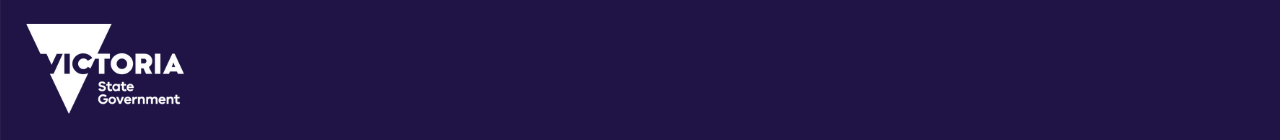 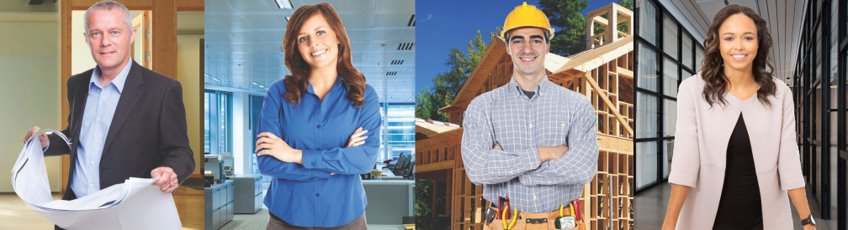 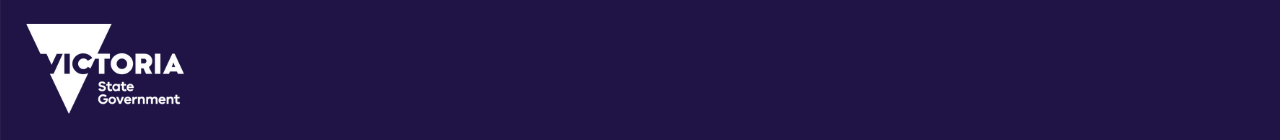 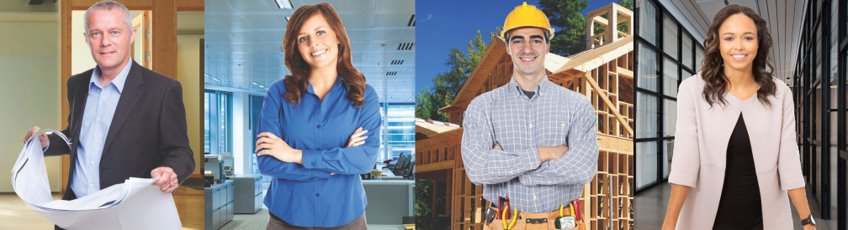 ePlan Release Notes – 1 Aug 2023ePlan Portal UI v 2.0.1Aligned with SPEAR release 5.7 and the implementation of ‘CR5363 – OCAI data to be supplied by surveyors in a support document’. Removed the ‘Owners Corporation notations’ and the ‘Owners Corporation postal address for service of notices’ from the OC tab of ePlan Editor, and from the OC details / features selection / features identification windows of the ePlan data viewer.Improved the OC upload process in the ePlan Editor to accept OC spreadsheets for development plans lodged under the Subdivision Act 1988Improved the ePlan versioning process eliminating the need to update the ‘Datum Point’ field where a) PM/PCM description is manually entered / updated, and b) a new version of SCFF is uploaded to the ePlan DashboardePlan Validation Service v 6.0.6Aligned with SPEAR release 5.7 and the implementation of ‘CR5363 – OCAI data to be supplied by surveyors in a support document’. Decommissioned Validation Rule ‘VR122 - Owners Corporation Annotations’; Removed the ‘Owners Corporation notations’ and the ‘Owners Corporation postal address for service of notices’ from the checks to validation rule ‘VR018 – Annotation Parcel References’, and validation rule ‘VR136 – Parcel Types Referenced By Annotations’Enhanced validation rule ‘VR021 - Plan Number Format’ to cater for development plans lodged under the Subdivision Act 1988 (e.g., PS123456A/D1)Enhanced validation rule ‘VR028 - Purpose of Survey Section 24A’, as follows:
Plans with purpose of Section 24A must deal with affected or extinguished reserves only.  If this condition passes, then check:If dealing type is Section 24A-Vesting of a Reserve, then the plan must deal with affected reserves.If dealing type is Section 24A-Removal of a Reserve (Plan of Subdivision), Section 24A-Removal of a Reserve (Plan of Consolidation), Section 24A-Removal and Vesting of a Reserve (Plan of Subdivision), or Section 24A-Removal and Vesting of a Reserve (Plan of Consolidation), then the plan must deal with extinguished reserves.Plan Visualisation Service v 5.2.7Supported creation of bearing and distance labels (hidden by default) for all parcels with a classification of ‘existing’, this now includes parcels such as ‘NIS’Supported display of area for parcels with classification of ‘affected’Improved visualisation of abutting Crown boundary lineworkBoundary Plans will display the Dealing Number generated by VOTS in the Plan Number field of the visualised planImproved labelling logic for internal line bearings to display less than 180 degreesImproved placement of bearing and distance labels to ensure they’re not displayed upside downImproved parcel identifier labelling logic for parcels affected in a plan to be in line with the logic for created parcels (e.g., the parcel identifier of an affected Common Property with SPI ‘CM1\PS123456’ in plan PS123456A will be displayed as ‘Common Property No.1’ in PDF Plan)Improved presentation of building boundaries that form part of parcels with a classification of ‘existing’ Fixed the unexpected error in visualising ePlans that include offset lines connected to natural boundariesFixed the issue of updating Crown parcel identifiers and Vol/Fol labels when changes are made to those details in the ePlan EditorFixed the issue in displaying parcel identifier labels for multipart Common Property parcels with a classification of ‘affected’ or ‘existing’ Fixed the discrepancy in Licensed Surveyor's name, plan version, and coordinate system between VET and the PDF Plan when changes are made to those details in the ePlan EditorFixed the issue with disappearing restriction parcel bearing and distance labels where restriction was fixed using offsetsFixed the issue with missing parcel identifier labels for Common Property ‘part’ parcels classified as ‘affected’